РоссияООО «ЭЛИНОКС»Прилавокдля столовых приборовПСП 70КМмодели «Аста модернизированная»ПАСПОРТируководство по эксплуатации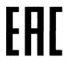 1. НАЗНАЧЕНИЕПрилавок для столовых приборов и подносов типа ПСП 70КМ модели «Аста модернизированная» (далее прилавок) предназначен для хранения столовых приборов (ложек и вилок) и подносов в составе линии самообслуживания на предприятиях общественного питания.Сертификат  соответствия № РОСС RU.АГ88.Н03063, срок действия с 19.02.2014 по 18.02.2017г.Декларация соответствия № ТС N RU Д-RU.АУ04.В.04825, срок действия с 07.11.2014 по 06.11.2019г.На предприятии действует сертифицированная система менеджмента качества в соответствии с требованиями ISO 9001:2008. Регистрационный номер №73 100 3466, действителен до 16.01.2017г.2. ТЕХНИЧЕСКИЕ ХАРАКТЕРИСТИКИ2.1. Основные параметры прилавков должны соответствовать значениям, указанным в таблице 1.Таблица 13. КОМПЛЕКТ ПОСТАВКИ3.1. Комплектность прилавков приведена в таблице 2Таблица 24.   УСТРОЙСТВО Прилавок состоит из основания, к которому крепятся боковые стенки, передняя облицовка и сверху накрывается столешницей. На столешницу корпуса устанавливают четыре шпильки, на шпильки устанавливают дуги, которые фиксируют  винтами М5. На дуги сверху устанавливают столешницу  верхнюю и крепят к дугам четырьмя болтами М5 и винтами М5.На столешницу верхнюю устанавливают  емкости для столовых приборов,  Прилавок стоит на четырех регулируемых ножках.ПОДГОТОВКА ПРИЛАВКА К РАБОТЕПосле проверки состояния упаковки, распаковать прилавок, произвести внешний осмотр и проверить комплектность в соответствии с таблицей 2.Собрать прилавок согласно разделу - 4.Перед установкой прилавка на предусмотренное место необходимо снять защитную пленку с его поверхности. Установить прилавок  на соответствующее    место. Проверить горизонтальное положение стола и при необходимости с помощью ножек произвести регулировку его по высоте.При установке прилавка в линию раздачи (Л.Р.) для облегчения выравнивания линии по передней стенке необходимо совместить  2 отверстия  ø7 на боковой поверхности основания и соединить основания соседних прилавков болтами М6х20 и гайками М6, предусмотрев зазор между основаниями (5…6) мм. Сдача в эксплуатацию смонтированного оборудования оформляется по установленной форме.СВИДЕТЕЛЬСТВО О ПРИЕМКЕПрилавок для столовых приборов и подносов ПСП 70КМ, ПСП 70КМ (кашир)  (нужное подчеркнуть), заводской номер______________, изготовленный на ООО «ЭЛИНОКС», соответствует   ТУ 5151-021-01439034-2006 и  признан годным для эксплуатации.Дата выпуска_______________________________________________	 _____________________________________________________________________   личные подписи (оттиски личных клейм) должностных лиц предприятия, ответственных за приемку изделияСВИДЕТЕЛЬСТВО О КОНСЕРВАЦИИПрилавок для столовых приборов и подносов ПСП 70КМ, ПСП 70КМ (кашир) (нужное подчеркнуть),  подвергнут на ООО «ЭЛИНОКС» консервации согласно требованиям      ГОСТ 9.014.Дата консервации                                   __________________________	Консервацию произвел                          __________________________					                                                 (подпись)	Изделие после консервации принял     __________________________						                               (подпись)СВИДЕТЕЛЬСТВО ОБ УПАКОВКЕПрилавок для столовых приборов и подносов ПСП 70КМ, ПСП 70КМ (кашир)   (нужное подчеркнуть), упакован на ООО «ЭЛИНОКС» согласно требованиям, предусмотренным конструкторской документацией.             Дата упаковки		          		          	М. П.	Упаковку произвел		          									   	                   (подпись)	Изделие после упаковки принял 										                   (подпись)ГАРАНТИИ ИЗГОТОВИТЕЛЯГарантийный срок эксплуатации прилавка - 1 год со дня ввода в  эксплуатацию.Гарантийный срок хранения 1 год со дня изготовления.В течение гарантийного срока предприятие-изготовитель гарантирует безвозмездное устранение выявленных дефектов изготовления и замену вышедших из строя составных частей прилавка, произошедших не по вине потребителя, при соблюдении потребителем условий транспортирования, хранения и эксплуатации изделия.Гарантия не распространяется на случаи, когда прилавок вышел из строя по вине потребителя в результате несоблюдения требований, указанных в паспорте.Время нахождения прилавка в ремонте в гарантийный срок не включается.В случае невозможности устранения на месте выявленных дефектов предприятие-изготовитель обязуется заменить дефектный прилавок.Все детали, узлы и комплектующие изделия, вышедшие из строя в период гарантийного срока эксплуатации, должны быть возвращены заводу-изготовителю прилавка для детального анализа причин выхода из строя и своевременного принятия мер для их исключения.Рекламация рассматривается только в случае поступления отказавшего узла, детали или комплектующего изделия с указанием номера прилавка, даты изготовления и установки.СВЕДЕНИЯ О РЕКЛАМАЦИЯХ	Рекламации предприятию-изготовителю предъявляются потребителем в порядке и сроки, предусмотренные Федеральным законом «О защите прав потребителей» от 09.01.1996г., с изменениями и дополнениями от 17.12.1999г., 30.12.2001г, 22.08.2004г., 02.10.2004г., 21.12.2004г., 27.07.2006г., 16.10.2006г., 25.11.2006г., 25.10.2007г., 23.07.2008г., Гражданским кодексом РФ (части первая от 30.11.1994г. № 51-ФЗ, вторая от 26.01.1996г. № 14-ФЗ, третья от 26.11.2001г. №146-ФЗ, четвертая от 18.12.2006г. № 230-ФЗ) с изменениями и дополнениями от 26.12, 20.02, 12.08.1996г.; 24.10.1997г.; 08.07, 17.12.1999г.; 16.04, 15.05, 26.11.2001г.; 21.03, 14.11, 26.11.2002г.; 10.01, 26.03, 11.11, 23.12.2003г.; 29.06, 29.07, 02.12, 29.12, 30.12.2004 г., 21.03, 09.05, 02.07, 18.07, 21.07.2005 г., 03.01, 10.01, 02.02, 03.06, 30.06, 27.07, 03.10, 04.12, 18.12, 29.12, 30.12.2006г.; 26.01, 05.02, 20.04, 26.06, 19.07, 24.07, 02.10, 25.10, 04.11, 29.11, 01.12, 06.12.2007г., 24.04, 29.04, 13.05, 30.06, 14.07, 22.07, 23.07, 08.07, 08.11, 25.12, 30.12.2008г., 09.02.2009г., а также Постановлением Правительства РФ от 19.01.1998г. № 55 «Об утверждении Правил продажи отдельных видов товаров, перечня товаров длительного пользования, на которые не распространяются требования покупателя о безвозмездном предоставлении ему на период ремонта или замены аналогичного товара, и перечня непродовольственных товаров надлежащего качества, не подлежащих возврату или обмену на аналогичный товар других размера, формы, габарита, фасона, расцветки или комплектации» изменениями и дополнениями от 20.10.1998г., 02.10.1999г., 06.02.2002г., 12.07.2003г., 01.02.2005г.; 08.02, 15.05, 15.12.2000г., 27.03.2007г., 27.01.2009г.Рекламации направлять по адресу:  Чувашская Республика,        г. Чебоксары, Базовый проезд, 17.        Тел./факс: (8352)  56-06-26, 56-06-85.СВЕДЕНИЯ ОБ УТИЛИЗАЦИИПри подготовке и отправке прилавка на утилизацию необходимо разобрать и рассортировать составные части прилавка по материалам, из которых они изготовлены.Внимание! Конструкция прилавка постоянно совершенствуется, поэтому возможны незначительные изменения, не отраженные в настоящем  руководстве.ХРАНЕНИЕ, ТРАНСПОРТИРОВАНИЕ И СКЛАДИРОВАНИЕХранение прилавка должно осуществляться в транспортной таре предприятия - изготовителя по группе условий хранения 4 ГОСТ 15150 при температуре окружающего воздуха не ниже минус 35 °С.Срок хранения не более 12 месяцев.При сроке хранения свыше 12 месяцев владелец прилавка обязан произвести переконсервацию изделия по ГОСТ 9.014. Упакованный прилавок следует транспортировать железнодорожным, речным, автомобильным транспортом в соответствии с действующими правилами перевозок на этих видах транспорта. Морской и другие виды транспорта применяются по особому соглашению. Условия транспортирования в части воздействия климатических факторов – группа 8 по ГОСТ 15150, в части воздействия механических факторов – С по ГОСТ 23170.Погрузка и разгрузка прилавка из транспортных средств должна производиться осторожно, не допуская ударов и толчков.ВНИМАНИЕ!  Допускается складирование упакованных прилавков по высоте в три яруса для хранения.Рис.1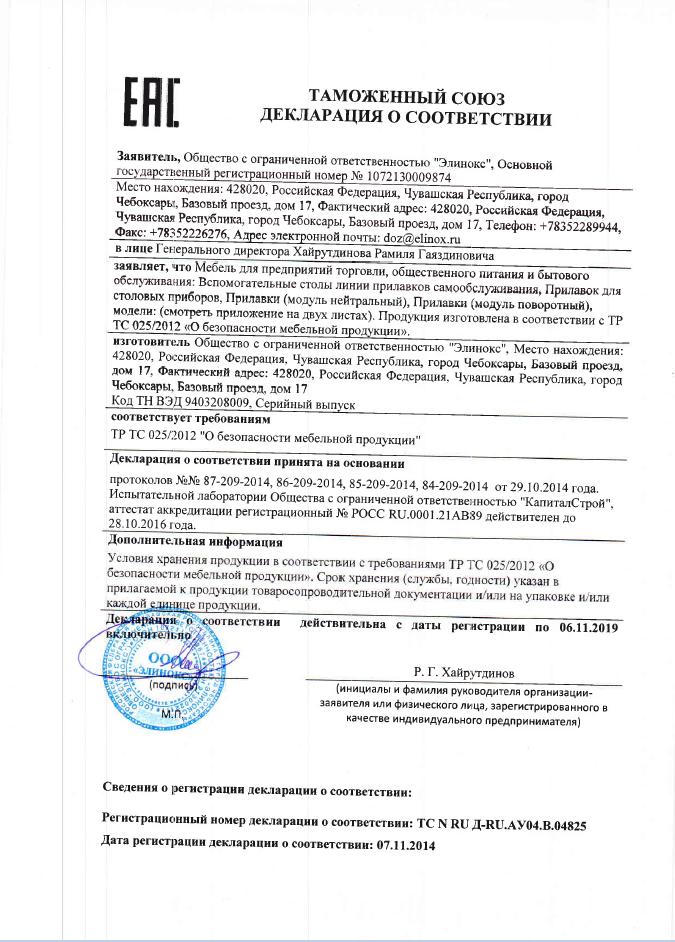 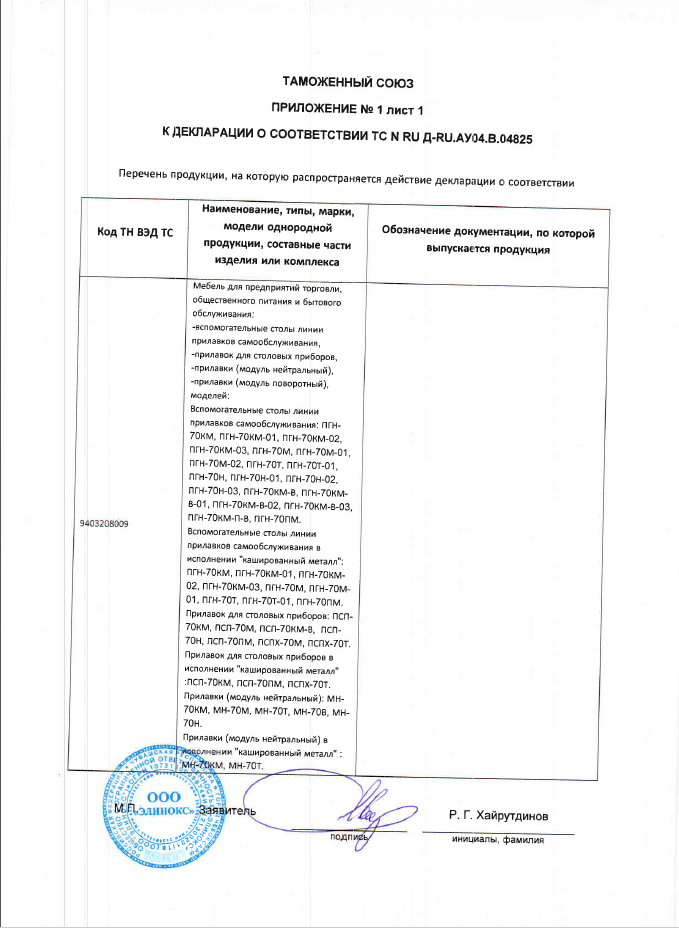 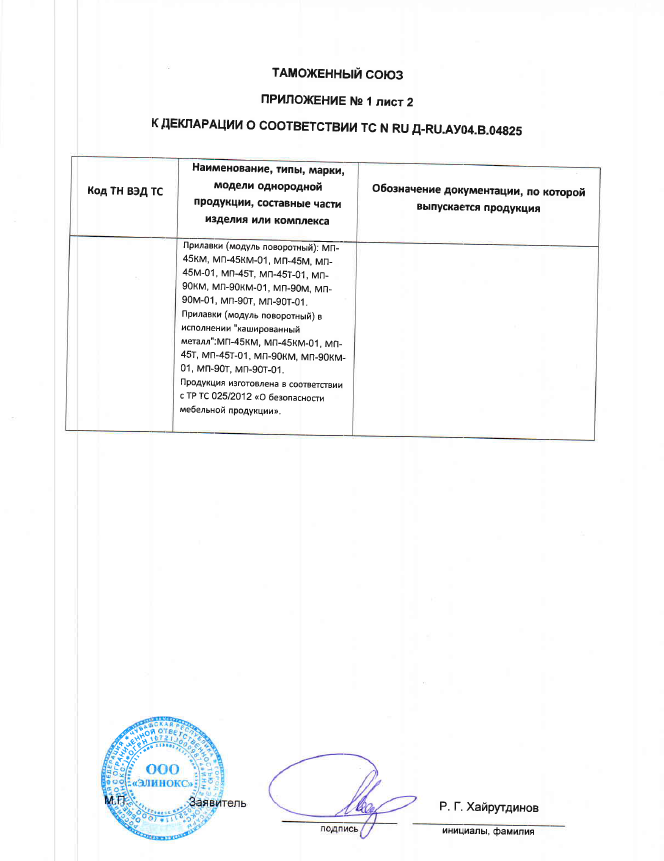 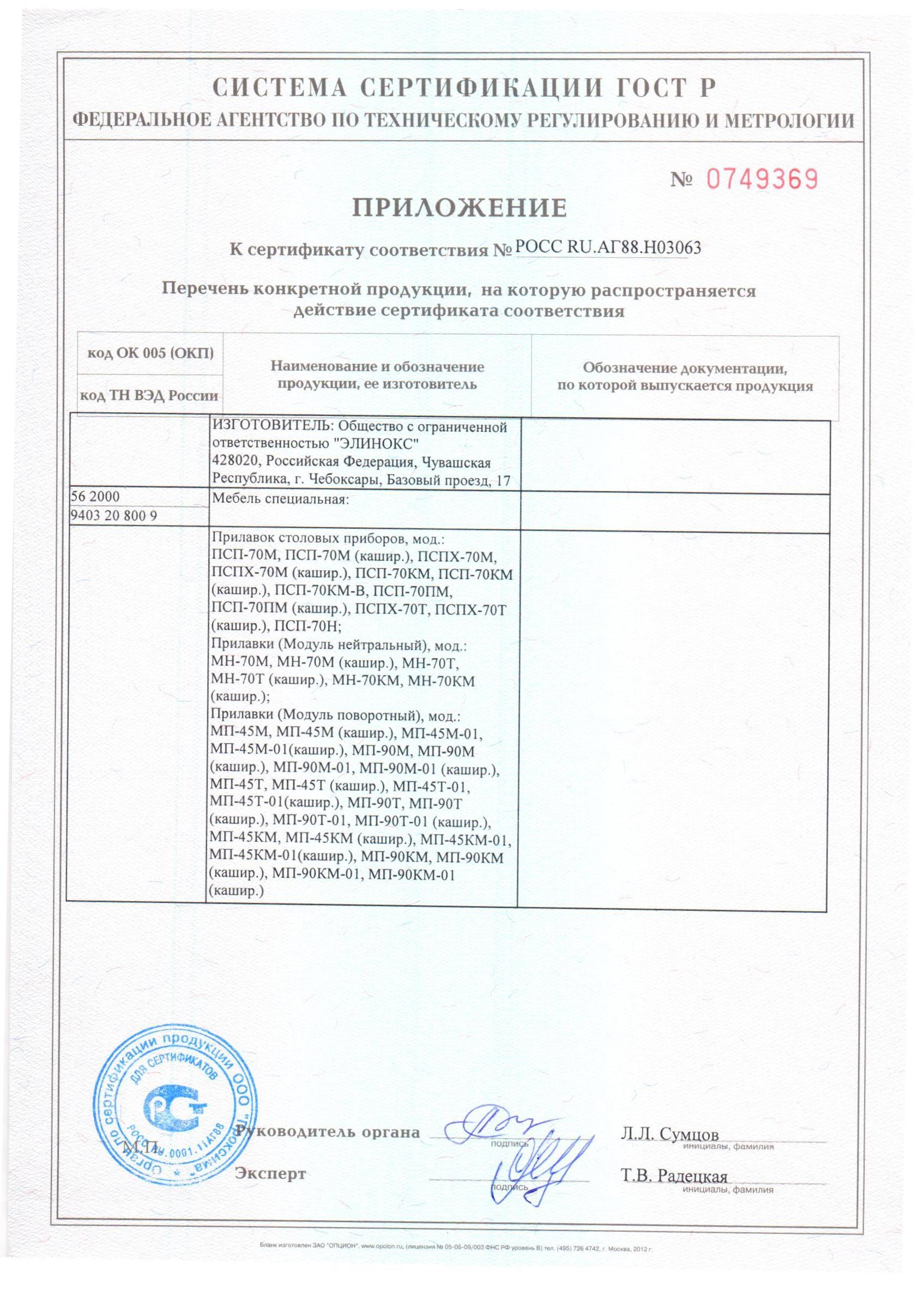 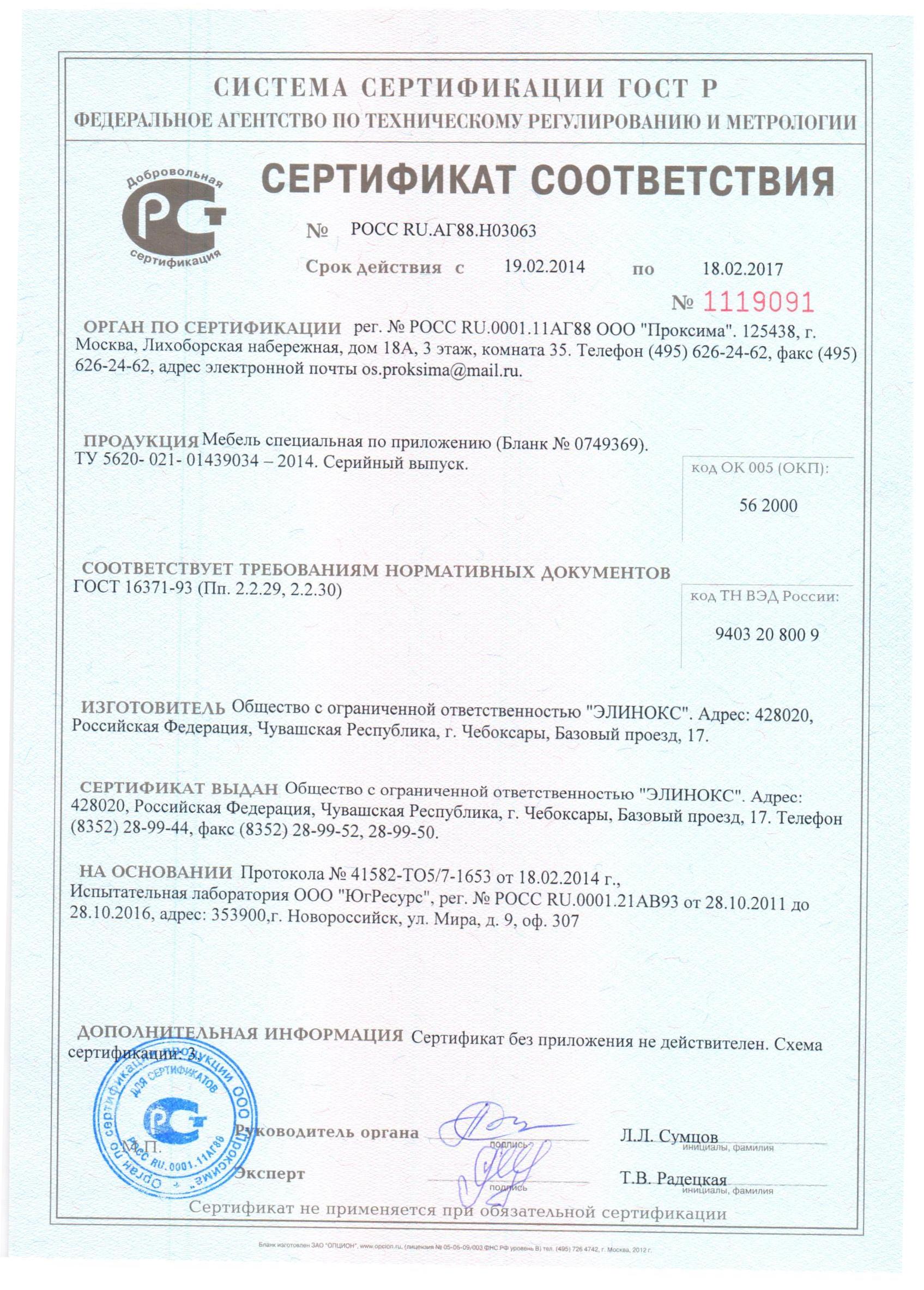 НаименованиепараметраНормы Нормы НаименованиепараметраПСППСПНаименованиепараметра70КМ70КМ (кашир)Габаритные размеры, мм           длина           ширина            высота до стола           высота 63067568012426306756801242Масса, кг4040НаименованиеНаименованиеКоличество, шт.Количество, шт.НаименованиеНаименованиеПСППСПНаименованиеНаименование70КМ70КМ (кашир)Корпус ПСП112Дуга:леваяправая1111Столешница верхняя11Емкость для столовых приборов44Паспорт11Пакет полиэтиленовый11Шпилька  ЭМК70М-025-0144БолтМ6х20 ГОСТ 7798-7022Гайка М6 ГОСТ 5915-7022Упаковка11Упаковка для емкостей под столовые приборы11Винт М5-6gх8.58.016 ГОСТ 1477-9344